          Dům sociálních služeb Návojná, příspěvková organizace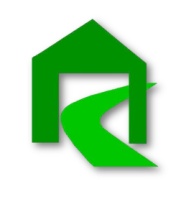                               Návojná č. 100, 766 32 Nedašov,  IČ 70850852                               www.dssnavojna.cz,  tel. 577335437, ID dat.schr. yndvakw                                                                                        SMLOUVA O DÍLO DSS Návojná p. o.										      IČ 70850852
Návojná 100
766 32 Nedašov 
(dále je „Objednatel“)aLadislav Novák
IČ: 65359607
Nedašov 375
766 32 Nedašov
(dále jen „zhotovitel„)uzavírají níže uvedeného dne, měsíce a roku tutoSMLOUVU O PROVEDENÍ REKONSTRUKCE PODLAHOVÉ KRYTINY
dle § 2586 a násl. zákona č. 89/2012 Sb., občanský zákoník, ve znění pozdějších předpisů
(dále jen „Smlouva“)1. Předmět smlouvy1.1. Předmětem této Smlouvy je závazek provedení rekonstrukce podlahové krytiny ve společné jídelně budovy DSS Návojná o celkové rozloze 122 m2. Součástí předmětu smlouvy je dodávka materiálů a kompletní pokládka podlahové krytiny.1.2. Použitý materiál bude dle výběru objednatele dlažba béžová pololesklá v základních rozměrech 600 x 600mm. Uvedený materiál dodá zhotovitel a je zahrnut v ceně díla. Objednatel se zavazuje uhradit zhotoviteli cenu dle čl. 4 této smlouvy.2. Čas a místo plnění2.1. Pokládky bude provedena u objednatele do 30. 11. 2018 na adrese Návojná 100. Přesný termín realizace bude upřesněn na základě písemného oznámení zhotovitele.2.2 V případě jakéhokoliv posunu termínu plnění této smlouvy, je třeba vzájemné dohody obou stran této smlouvy. 3. Povinnosti objednatele3.1. Objednatel předá zhotoviteli prostor k pokládce poté, co sám zajistí demontáž původní podlahové krytiny, zbavený všech nečistot.4. Povinnosti zhotovitele4.1. Zhotovitel si sám vyrovná podklad před pokládkou dlažby nivelační stěrkou.4.2. Zhotovitel je povinen zhotovit předmět Smlouvy sám, nebo pod svým osobním vedením /§ 2617 zákona č. 89/2012 Sb./ dle platných technologických postupů.4.3. Materiál zbylý po provedení díla předá objednateli.5. Cena a způsob placení5.1. Celková cena za rekonstrukci je stanovena částkou, která nepřevýší 1600 Kč/ m2, včetně DPH.5.2. Smluvní strany potvrzují, že před podpisem této smlouvy zaplatil objednatel zhotoviteli zálohy v celkové výši 100.000, – Kč5.3 Zbývající část ceny /dle skutečné fakturace/ bude zaplacena do 2 týdnů po předání kompletního díla bez vad a nedodělků.6. Další ujednání6.1. Vyskytnou-li se okolnosti, které jednomu nebo oběma smluvním stranám částečně nebo úplně znemožní plnění jejich povinností podle Smlouvy, jsou povinni se o tom bez zbytečného prodlení informovat a společně podniknout kroky k jejich překonání. Nesplnění této povinnosti zakládá nárok na náhradu škody pro stranu, která se porušení smlouvy v tomto bodě nedopustila.6.2. Za vady předmětu smlouvy odpovídá zhotovitel v rozsahu stanoveném v § 2617 zákona č. 89/2012 Sb. občanský zákoník.6.3. Objednatel má právo na odstoupení od smlouvy, jestliže věc bude mít neodstranitelné vady, které brání jejímu řádnému užívání.6.4. Zhotovitel poskytuje na dílo záruku, a to ve lhůtě 24 měsíců ode dne předání./ § 2617 zákona č. 89/2012 Sb. občanský zákoník/6.5. Pokud se při provádění předmětu Smlouvy vyskytne potřeba provedení dalších prací, které nemohly být předvídány, nebo které si objednatel přeje nad rámec sjednaného rozsahu prováděných prací, bude o nich uzavřen písemný dodatek k této Smlouvě, v němž se vymezí jejich rozsah, doba provedení a jejich cena. 7. Závěrečná ustanovení7.1. Změna smlouvy je možná jen písemně.7.2. Smlouva se řídí platným právním řádem České republiky, především zákonem .č. 89/2012 Sb. občanský zákoník.7.3 Smlouva je vyhotovena ve dvou (2) originálech, kdy každá ze stran obdrží po jednom.7.4. Účastníci si smlouvu přečetli, souhlasí s jejím obsahem a na důkaz svého souhlasu ji podepisujíV Návojné 8. 10. 2018
Objednatel:                                                                 Zhotovitel:
Bc. Jan Šerý, ředitel.                                                  Ladislav Novák
DSS Návojná p. o.				             Nedašov